А все-таки, финансовая грамотность, это важно! 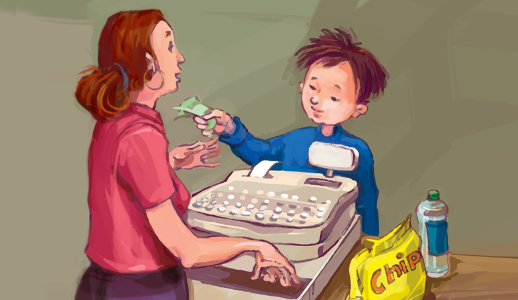 Программа «Финансовая грамотность» была создана в 2018 году с единственной и очень важной целью – дать практические знания о финансовой системе, которые нужны современному человеку каждый день. Содержательная часть программы основывается на социальном заказе в реализации программ экономической направленности. В частности, известно, что в России реализуется программа «Дни финансовой грамотности в учебных заведениях», которая поддерживается Банком России, Министерством просвещения. К тому же Президент России В.В. Путин на заседании президиума Госсовета по вопросу развития национальной системы защиты прав потребителей 18 апреля 2017 года отметил, что на первый план выходит информированность граждан, их правовое образование и воспитание культуры потребления финансовых услуг. Почему финансовой грамотностью лучше всего овладевать еще в школе?С деньгами связано огромное количество важных решений в нашей жизни. И достаточная подкованность в финансовых вопросах позволяет выстроить лучшую стратегию управления своими финансами, сделать правильный выбор в конкретной жизненной ситуации, например, взять ли для крупной покупки кредит или копить деньги на депозите. Ведь универсального ответа на такие вопросы нет – в разных случаях нужны разные подходы. Курс «Финансовая грамотность», как раз помогает начать уверенно ориентироваться в мире финансов.      Программа впервые была реализована на базах СОШ № 44, СОШ № 6 им. Л.И. Ошанина, СОШ № 24 им. Бориса Рукавицына и получила положительные отзывы от слушателей – обучающихся 10-11 классов. Благодаря интересным примерам и задачам из реальной жизни материал легко воспринимался детьми, был увлекательным и доступным. 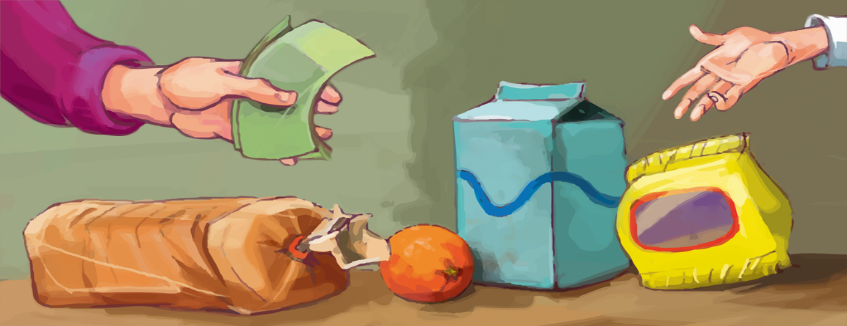       От имени Центра «Молодые таланты» выражаем благодарность школам, которые отозвались на предложение реализовать программу. Надеемся, на дальнейшее сотрудничество! Также, принимаем заявки от всех желающих. Мы всегда рады помочь вашим детям в освоении финансовой грамотности!